Številka: 06182-3238/2022-4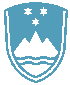 Datum: 30. 11. 2022POROČILO O REDNEM INŠPEKCIJSKEM PREGLEDU NAPRAVE, KI LAHKO POVZROČI ONESNAŽEVANJE OKOLJA VEČJEGA OBSEGAZavezanec:GABRIJEL ALUMINIUM d. o. o., Pod jelšami 7, 1290 GrosupljeNaprava / lokacija: Naprava za površinsko obdelavo kovin z uporabo elektrolitskih ali kemičnih postopkov z oznako naprave s skupnim volumnom delovnih kadi (brez izpiranja) 84,45 m3, ki se nahaja na zemljiščih v k. o. 1783 Grosuplje-naselje s parcelno številko 164/18.Datum pregleda:30. 11. 2022Okoljevarstveno dovoljenje (OVD) številka:35407-182/2006-15 z dne 30. 4. 2008 in odločbe o spremembah št. 35407-53/2010-3 z dne 21. 1. 2011, št. 35406-2/2012-4 z dne 29. 5. 2012, št. 35406-8/2014-7 z dne 23. 4. 2015, št. 35406-123/2017-2 z dne 18. 12. 2017 in 35406-25/2021-13 z dne 20. 12. 2021, v nadaljevanju OVD.Usklajenost z OVD: Pri pregledu je ugotovljeno, da zavezanec zagotavlja izvajanje predpisanih obratovalnih monitoringov emisij snovi v okolje za zrak, odpadne vode in hrup. V zvezi z zahtevami glede ravnanja z odpadki, izvaja ukrepe za preprečevanje onesnaževanja oziroma zmanjševanje emisij iz naprave, izvaja ukrepe za spremljanje lastnih odpadkov, nastalih v napravi in ravnanje z njimi, izvaja ukrepe za preprečevanje nesreč in nadzor nad izrednimi razmerami. Glede na izkazana poročila o obratovalnem monitoringu emisij snovi v okolje za zrak, odpadne vode in meritvah hrupa v okolju za leto 2021 ni bilo ugotovljenih preseganj mejnih vrednosti. O vseh opravljenih meritvah in o ravnanju z odpadki zavezanec pravočasno poroča.Zaključki / naslednje aktivnosti:Naslednji redni inšpekcijski pregled je predviden v skladu s planom Inšpektorata. 